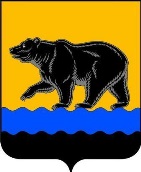 АДМИНИСТРАЦИя ГОРОДА нЕФТЕЮГАНСКАРаспоряжение30.05.2017											№ 202-рг.НефтеюганскО внесении изменения в распоряжение администрации города Нефтеюганска от 23.12.2016 № 383-р «Об утверждении плана работы контрольного отдела администрации города Нефтеюганска на 1 полугодие 2017 года (контроль в сфере закупок)»В соответствии со статьей 269.2 Бюджетного кодекса Российской Федерации, Уставом города Нефтеюганска, распоряжением администрации города Нефтеюганска от 17.05.2017 № 192-р «Об утверждении Положения                      об отделе финансового контроля администрации города Нефтеюганска»:1.Внести изменение в распоряжение администрации города Нефтеюганска от 23.12.2016 № 383-р «Об утверждении плана работы контрольного отдела администрации города Нефтеюганска на 1 полугодие 2017 года (контроль в сфере закупок)», а именно:1.1.В наименовании и в пункте 1 распоряжения, в заголовке таблицы приложения слова «контрольного отдела» заменить словами «отдела финансового контроля».2.Директору департамента по делам администрации города М.Г.Виеру разместить распоряжение на официальном сайте органов местного самоуправления города Нефтеюганска в сети Интернет.3.Распоряжение вступает в силу после его подписания.Глава города Нефтеюганска                                                                 С.Ю.Дегтяревст